暨南大学研究生服务平台学位管理学生端操作手册修订历史记录“查重学生申请”操作说明一、推荐使用浏览器系统推荐使用Google Chrome 浏览器；是一款快速、简单且安全的网络浏览器,能很好地满足新型网站对浏览器的要求：Google Chromehttps://www.google.cn/intl/zh-CN/chrome/  （下载地址） 	支持操作系统和浏览器列表：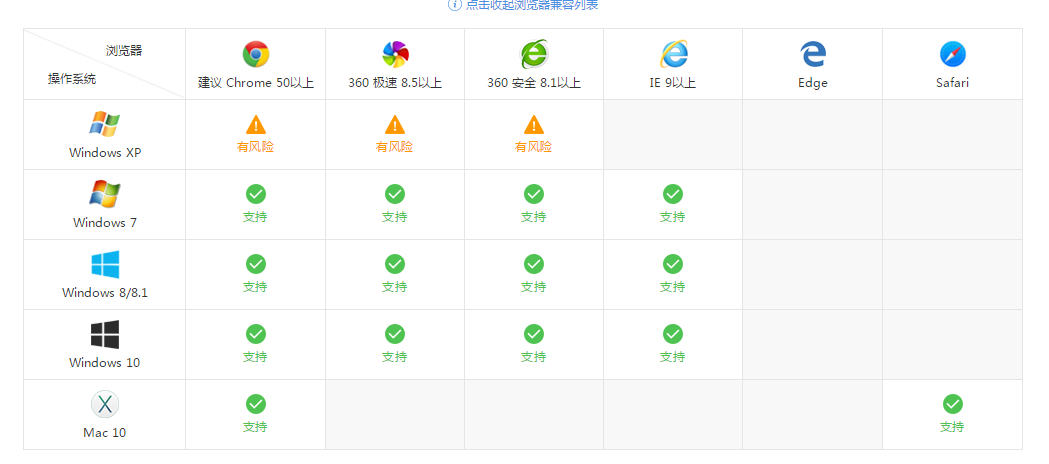 二、如何进入查重管理页面1) 登录暨南大学研究生服务平台用浏览器访问暨南大学研究生服务平台地址https://yjsxt.jnu.edu.cn即跳转到统一身份认证平台，用自己的统一身份认证账号进行登录即可进入研究生服务平台。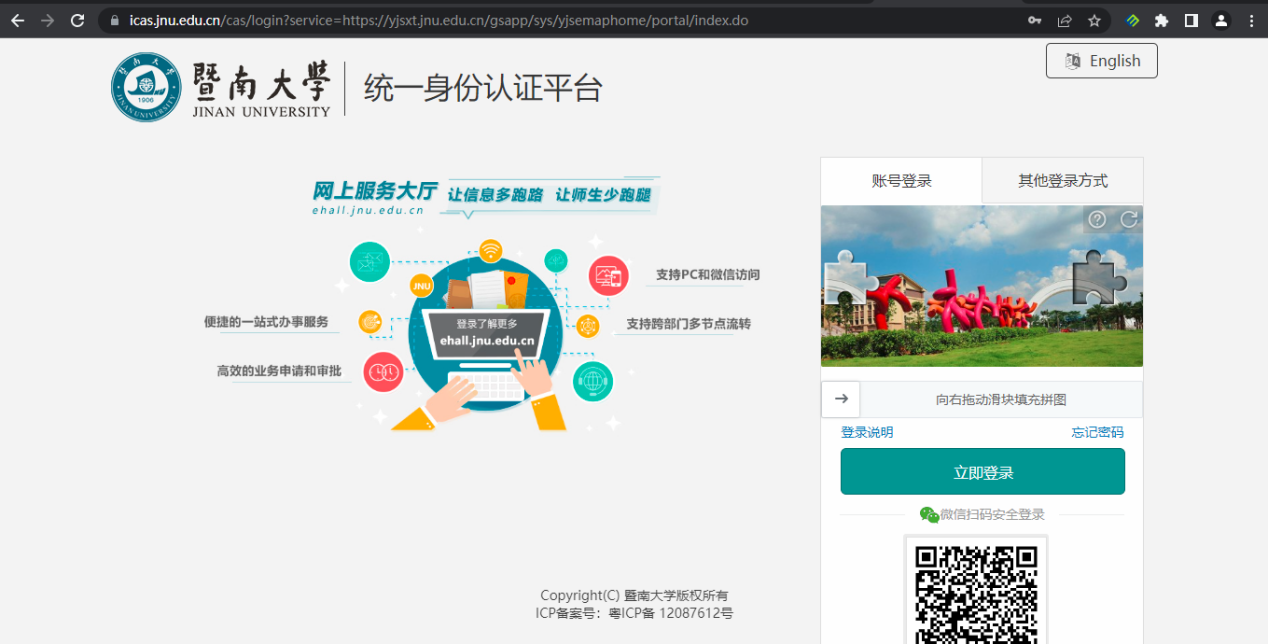 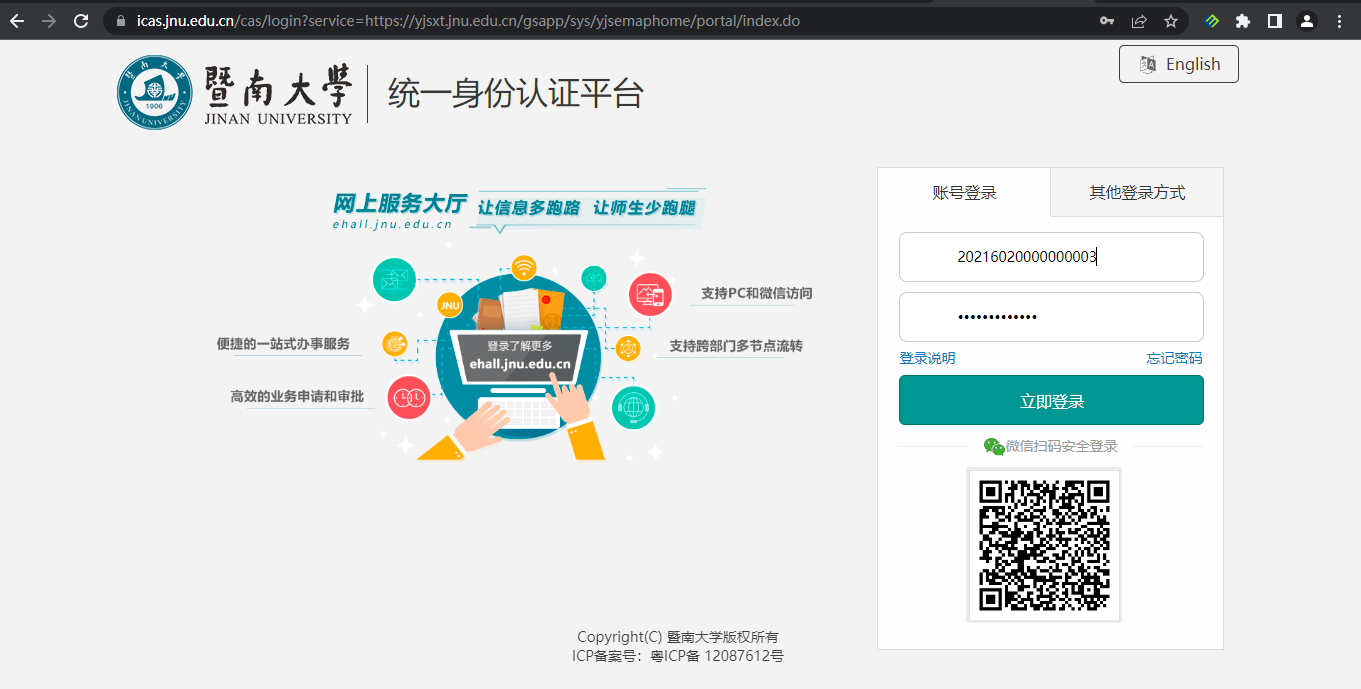  进入我的学位进入研究生服务平台先点击左侧的【学位管理】后在展开的菜单里点击【我的学位信息】。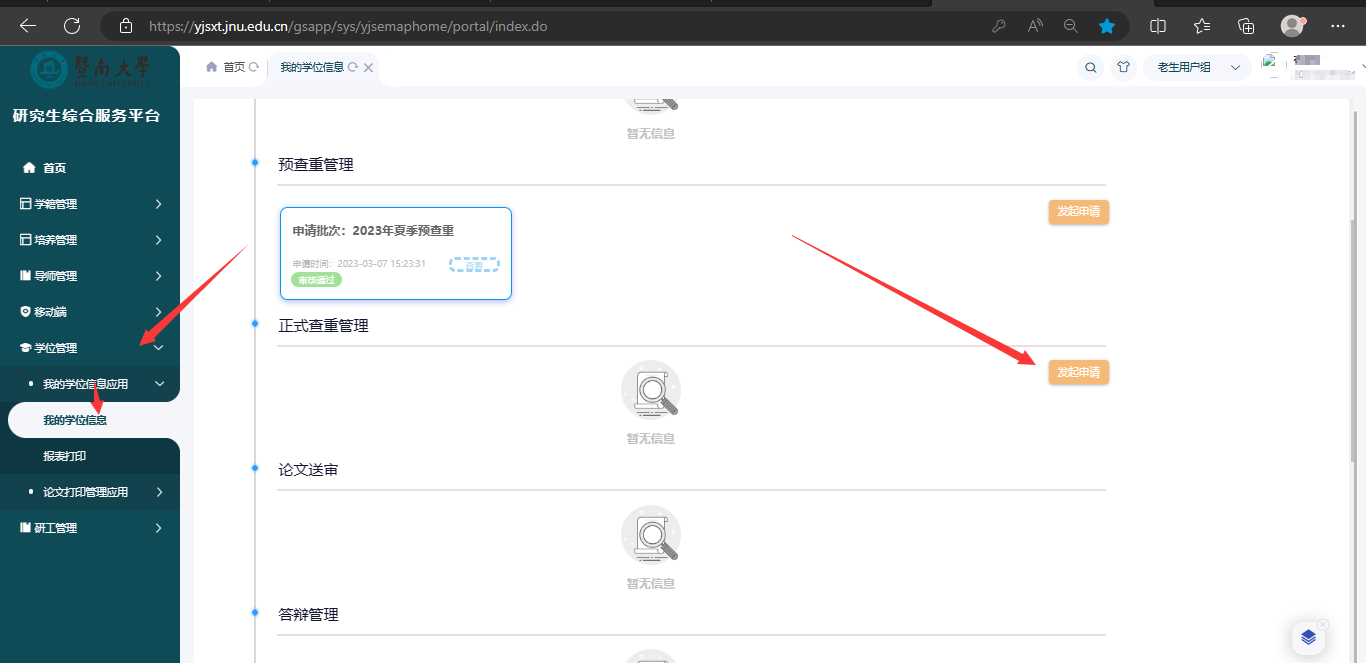 三、如何进行查重申请1）进入查重申请界面在我的学位里，点击【发起申请】即可看到如下图所示的界面，在这个界面填写相关信息后，点击【提交】按钮即可发起申请；如果没有填写完毕，也可以点击保存按钮，将填写的内容保存为草稿。若审核不通过或者退回草稿，则可以重新进行申请或者就草稿的内容重写进行提交。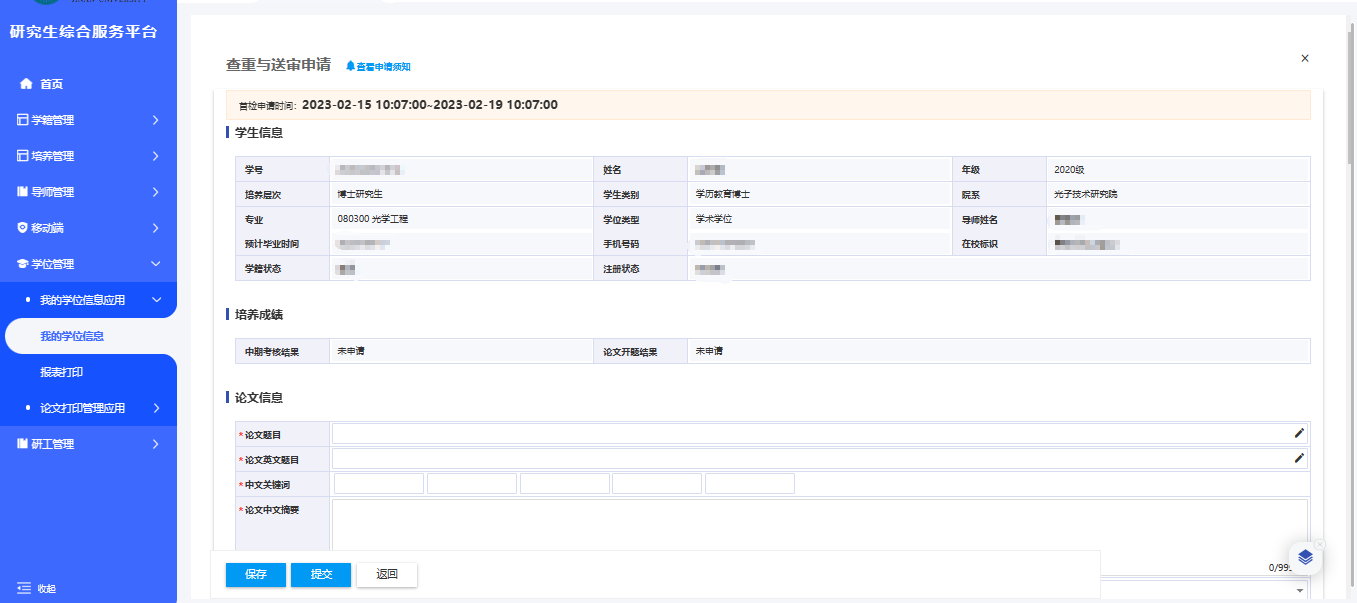 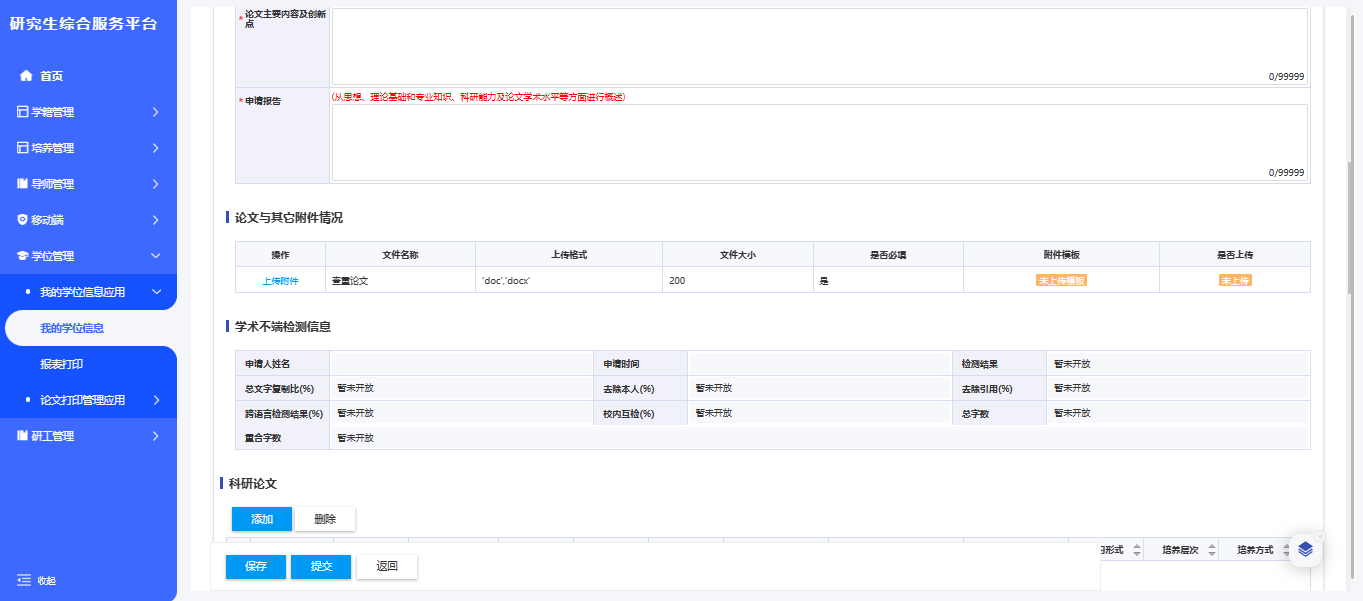 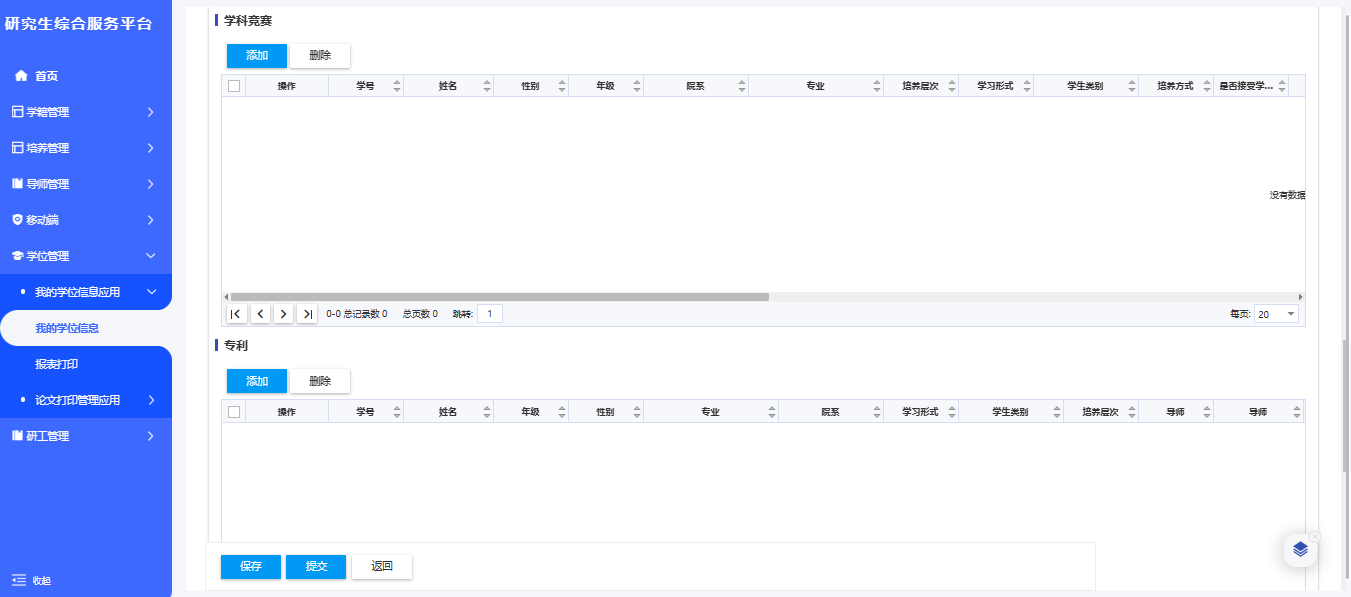 查看草稿以及审核状态在我的学位这里，可以查看已经保存的草稿以及已经提交的流程，可以对草稿进行补充填写，和查看审核流程的状态。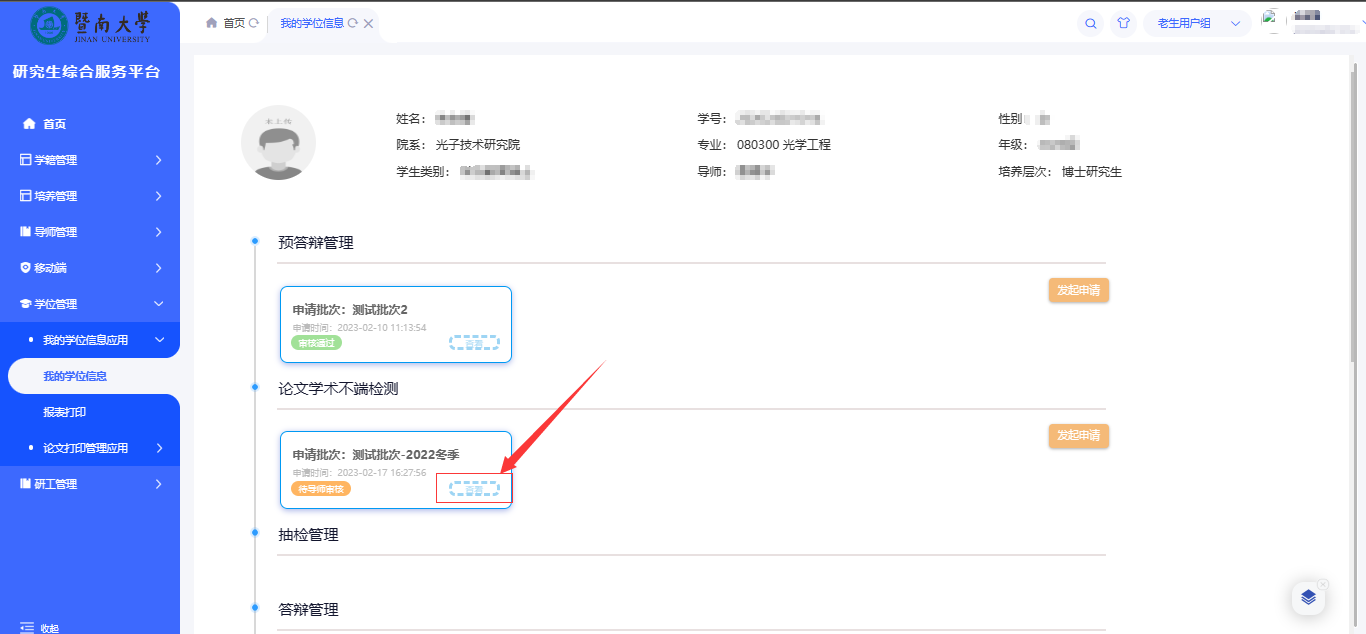 点击查看后，可以看到具体审核的进程，以及可以再这里补充录入科研论文、学科竞赛、专利、创作类成果。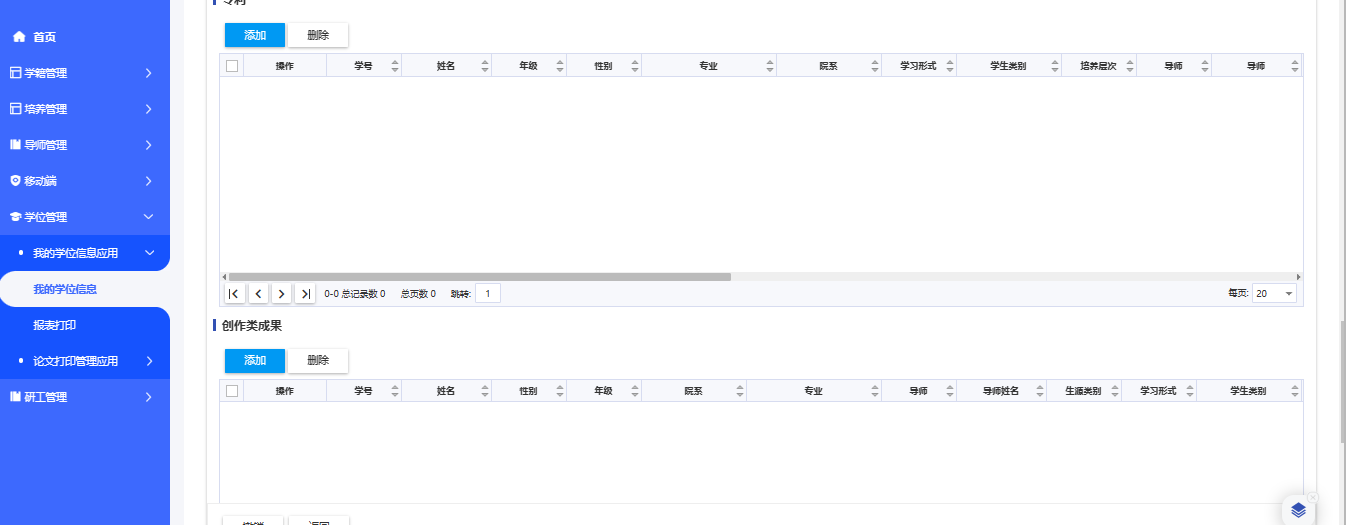 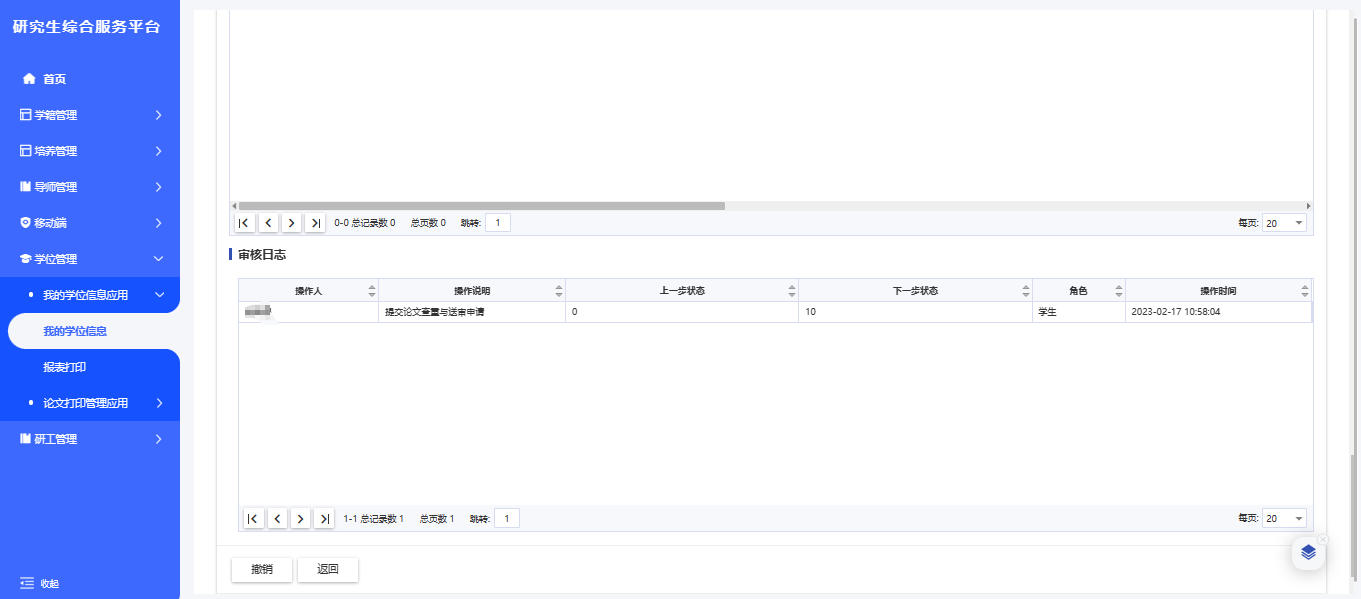 打印学位申请书点击详情查看后，将滚动条拉倒最下面可以看到打印的按钮。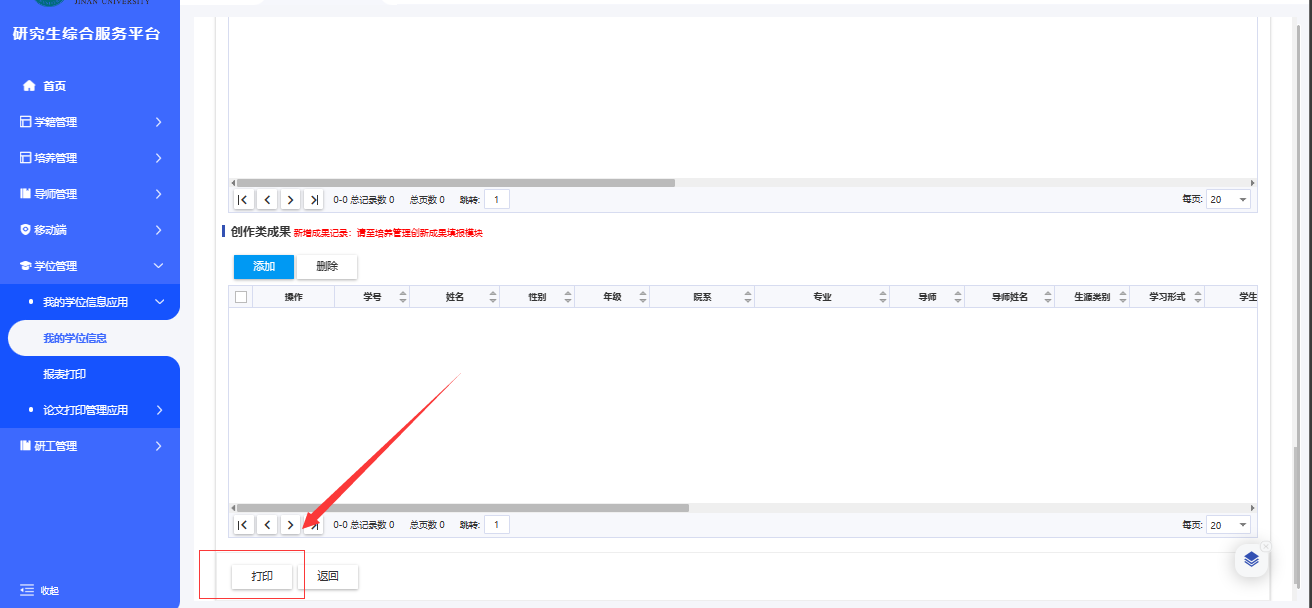 序号修改人修改描述审核生效日期版本1张佳昕初稿张佳昕2023.2.17V1.02张佳昕更新学位申请书打印张佳昕2023.4.3V1.134567